3GPP TSG-RAN WG4 Meeting # 97-e 												R4-20XXXXXElectronic Meeting, 2 – 13 Nov., 2020Agenda item:			12.1.1 Source:	Moderator (CAICT)Title:	Email discussion summary for [97e][330] NR_MIMO_OTADocument for:	InformationIntroductionIn the last RAN plenary meeting, NR MIMO OTA open issues were captured in the WI status report [1]:AI 12.1 NR MIMO OTA WI and 7.19.7 TR38.827 maintenance are included in this email discussion.List of candidate target of discussion for 1st round and 2nd round •	1st round: agree TPs and CRs, discuss the open issues for NR MIMO OTA.•	2nd round: make decision on open issues for NR MIMO OTA based on the decisions of 1st round.Topic #1: General and Testing methodologiesCompanies’ contributions summaryOpen issues summarySub-topic 1-1 GeneralIssue 1-1-1: LS on FR1 MIMO OTAProposalsProposal 1: Send a LS on FR1 MIMO OTA to the SDOs outside of 3GPP. Aligned test methodology to minimize the industry fragmentation on FR1 MIMO OTA is encouraged.Recommended WFTBASub-topic 1-2 Testing parameters for PerformanceIssue 1-2-1: FR1 4x4 vs. 2x2 channel modelsProposalsProposal 1: Adopt CDL-C UMa model for 4x4 testing and CDL-A UMi model for 2x2 testing.Recommended WFMake decision on whether change of channel models mapping is needed.Issue 1-2-2: Down-selecting of FR2 RMC for performance requirementProposalsProposal 1:Option 1: Adopt 16QAM RMC as the only RMC for all FR2 bands (Samsung, vivo, CAICT, QC).Option 2: Use 16QAM with 100MHz bandwidth as FR2 MIMO OTA RMC for n257/n258/n261. For n260, consider QPSK, or reduce the bandwidth for 16QAM (e.g. 16QAM with 25 or 20MHz bandwidth) (HW).Proposal 2: Further check the feasibility of 64QAM RMC based on the technical input from companies.Recommended WFMake decision on FR2 RMC down selection this meeting.Issue 1-2-3: Down-selecting of FR2 channel model for performance requirementProposalsOption 1: keep UMi CDL-C as final requirement in NR FR2 MIMO OTA.Option 2: keep both InO CDL-A and UMi CDL-C for FR2 MIMO OTA testing.Recommended WFTBASub-topic 1-3 Optimization of test methodologiesIssue 1-3-1: System implementation of 3D-MPACProposals Proposal 1a: Adopt the revised probe configuration below (Table 1) for NR FR2 MIMO OTATable 1: Proposed Probe LocationsProposal 1b: Define channel model coordinate axes xCM, yCM, and zCM which correspond to the OTA test system coordinate axes z, y, and -x, respectively.Proposal 2a: Apply figure below (figure 1) as probe configuration to avoid blocking effect.Proposal 2b: To rotate the co-ordination as X degree to define new test points according to the rotation of probe configuration.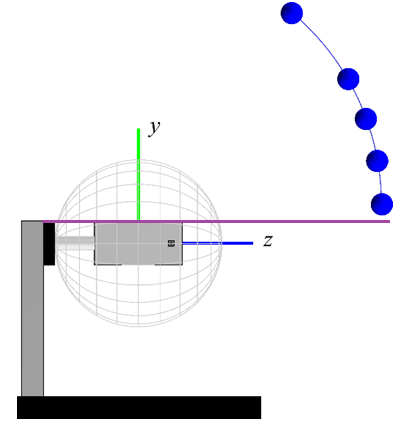 Figure 1 Illustration of the probe positionProposal 3: Two rules should be followed when implementing the 3D-MPAC system:Rule One: Rotate the probes towards the z axis direction, to constraint the probe location in relation to the 2-axis turntable.Rule Two: Keep the Reference Direction Indicator along the longitude line on DUT spherical surface and pointing to upper hemisphere, to constraint the probe placement in relation to the DUT orientation.Recommended WFMake decision on system implementation of 3D-MPAC this meeting.Issue 1-3-2: White Box Approach on SS-MPACProposalsProposal 1: As for multiple adaptive sub-arrays that operate in spatial multiplexing mode, the spatial correlation error between sub-arrays as the metric for DUT.Proposal 2: Applying the white box testing approach for NR FR2 conformance testing. It requires the declaration by the manufacturer about the detailed locations of the antenna panels within the DUT.Proposal 3: To ensure accurate emulation of spatial correlation between multiple active sub-arrays on the terminal, a much more expensive setup configuration is expected, compared to single active sub-array terminal case.Recommended WFTBASub-topic 1-4 channel model validationIssue 1-4-1: Channel model validation procedureProposalsProposal 1: Theoretical values of channel model validation with base station antenna filtering effect shall be provided as reference.Proposal 2: Focus on the high-power clusters (e.g. dynamic range within 40dB) in the follow-up WI phase for defining the channel model validation limits. Alternatively, consider relaxing the limits of “weak” clusters (e.g. below -40dB).Proposal 3: For FR2 MIMO OTA, choose 3 or 4 strongest clusters, i.e. 3 for CDL-A as cluster #2, #3 ,#4, 4 for CDL-C as cluster #6, #7, #8 ,#2, for each channel model that the BS strongest beam toward to.Recommended WFCompanies are encouraged to share their views on pass/fail criteria of channel model validation.Issue 1-4-2: Channel model validation limits for FR2 MIMO OTAProposalsProposal 1. Agree on ideal curves for FR2 channel models, for PDP, Doppler Temporal Correlation.Proposal 2. Agree on additional values for FR2:  PSP, V/H ratio, Cross Correlation Matrix.Proposal 3. Work out limits for each FR2 validation parameter.Recommended WFTBACompanies views’ collection for 1st round Open issues CRs/TPs comments collectionMajor close-to-finalize WIs and Rel-15 maintenance, comments collections can be arranged for TPs and CRs. For Rel-16 on-going WIs, suggest to focus on open issues discussion on 1st round.Summary for 1st round Open issues Moderator tries to summarize discussion status for 1st round, list all the identified open issues and tentative agreements or candidate options and suggestion for 2nd round i.e. WF assignment.Recommendations on WF/LS assignment CRs/TPsModerator tries to summarize discussion status for 1st round and provides recommendation on CRs/TPs Status update Discussion on 2nd round (if applicable)Summary on 2nd round (if applicable)Moderator tries to summarize discussion status for 2nd round and provided recommendation on CRs/TPs/WFs/LSs Status update suggestion Topic #2: Performance RequirementsCompanies’ contributions summaryOpen issues summarySub-topic 2-1 Framework on performance requirements developmentIssue 2-1: Framework on performance requirements developmentProposal 1: Adopt framework on NR MIMO OTA TRMS performance requirements development in [R4-2015311].P1: Labs volunteer to participate in the performance requirement part shall complete the lab alignment measurements and submit the results to RAN4 for review.P2: Lab alignment activities shall be divided in two independent parts. Part 1: lab alignment for FR1; Part 2: lab alignment for FR2 (if applicable). Simulation approach for FR2 requirement development is not precluded.P3: Vendors or labs shall complete the channel model validation in accordance with the requirements of the above items during lab alignment activities.P4: Labs shall complete the calibration and performance alignment in accordance with the requirements of the above items during lab alignment activities.P5: Results for FR1 lab alignment activities shall be reported in the approved format, as specified in Table 2.4.1-1.P6: Select sufficient commercial devices in the market, smartphone is the first priority. The measurement result of these selected devices shall be submitted by the aligned labs.P7: Decide the minimum number of devices (e.g., at least [15]) for defining requirements in each band.Proposal 2: Adopt framework on NR MIMO OTA TRMS performance requirements development (with change tracks accepted) in [R4-2016588].Only aligned MIMO OTA labs can share measurement results into TRMS data poolP1: MIMO OTA TRMS requirements for FR1 are derived from measurement results of commercial devices. For FR2, simulation approach to define performance requirement is FFS.P2: The 8 bands listed in WID have highest priority:FR1: Band n41, n77, n78 and n79 FR2: Band n257, n258, n260 and n261P3: For a given frequency band, the requirement is defined based on the available data (≥15 TRMS points); P4: Whether joint band passing rate or per band approach is used for defining the requirements for above bands is to be determinedP5: for FR1, each sample shall support at least 3 different NR bands, such that at least 1 low band (<3 GHz) and 1 high band (>= 4 GHz). For FR2, it is FFS.P6: The following percentile is picked from the overall TRMS CDFs for requirements:For FR1 TRMS at 70%TP: 85 percentile of the CDFof TRMSaverage,70For FR2, it is FFS.P7: If measurements are not provided for some of the bands, the WI can finalize the requirements for those bands for which data is available according to P3P8: the number and location of all bands each UE supports shall be provided for information when TRMS data are providedP9: at RAN4#100 aim is to agree TRMS requirements for all above FR1 bands listed in WID; at RAN4#101 aim is to agree TRMS requirements for all above FR2 bands listed in WID; additional bands are not precludedP10: measurement results of SA mode are the first priority, NSA mode results are also encouraged. Information of SA or NSA mode shall be provided together with measurement data.Proposal 3: For NR MIMO OTA, only middle channel shall be verified for each band.Recommended WFTBASub-topic 2-2 Performance metric for FR1 MIMO OTAIssue 2-2-1: Maximum downlink RS-EPRE for FR1 MIMO OTA performance metricProposalsProposal 1: PRS-EPRE-MAX (maximum downlink RS-ERPE) parameter shall be specified for FR1 NR MIMO OTA. Option 1: -80dBm/15kHzOption 2: -77dBm/30kHzOption 3: otherRecommended WFTBAIssue 2-2-2: Exception points for FR1 MIMO OTA performance metricProposalsProposal 1: Exception points shall be specified for FR1 NR MIMO OTA at both 70%TP and 95%TP.Proposal 2: Select “TP@95% can pass 10 of total 12 rotations” as another check point.Proposal 3: “TP@95% can pass 10 of total 12 rotations” is only acceptable for below 3GHz.Recommended WFTBASub-topic 2-3 Performance metric for FR2 MIMO OTAIssue 2-3-1: outage throughput for FR2 MIMO OTA performance metricProposalsProposal 1: As starting point, adopt 70% of maximum throughput value as outage point.Proposal 2: RAN4 should define the final outage of throughput for FR2 MIMO OTA requirements based on measurement results of real devices.Proposal 3: Decision should be made on how to treat the orientations those can not reach target outage throughput in the future.Recommended WFTBAIssue 2-3-2: averaging approaches for FR2 MIMO OTA performance metricProposalsProposal 1: clarify the agreement as “select averaging all the value better than [xx%, “xx” is the %-tile of spherical coverage requirements for different power classes] percentile of CCDF as the only Figure of Merit for FR2 MIMO OTA requirement”. Proposal 2: not to introduce “[50%] percentile of the CCDF curve” as another FoM.Recommended WFTBAIssue 2-3-3: Number of test points for FR2 MIMO OTA performance metric ProposalsOption 1: RAN4 to consider more test points to make sure the MU of MIMO OTA performance requirement is less than 0.25dB.Option 2:  Keep the agreement of 36 evenly spaced test points for FR2 MIMO OTA test.Recommended WFTBASub-topic 2-4 Simulation issues for FR2 performance evaluationIssue 2-4-1: simulation approach work plan for FR2 MIMO OTA ProposalsProposal 1: Approve FR2 MIMO OTA simulation approach workplan as Fig 1 in R4-2014829, i.e.•	RAN4#99-e (May, 2021): agree on simulation setting•	RAN4#100 to RAN4#101 (Aug to Nov, 2021): simulation data collection.Recommended WFTBAIssue 2-4-2: Simulation assumption for FR2 performance evaluationProposalsOption 1: BS beamforming configuration: We select the strongest beam from the codebook of 128 fixed beams, and then rotate the BS antenna array so that the direction of this beam towards the strongest cluster (Clsuter #6 in UMi CDL-C and Clsuter #2 in InO CDL-A).Number of clusters: choose 3 or 4 strongest clusters, i.e. 3 for CDL-A as cluster #2, #3 ,#4, 4 for CDL-C as cluster #6, #7, #8 ,#2, for each channel model that the BS strongest beam toward to.PSP:  comparison between these above clusters(3 for CDL-A as cluster #2 #3 #4, 4 for CDL-C as cluster #6 #7 #8 #2) radiated from 6 probes and reference PAS from the above clusters defined in the channel model.UE antenna array: adopt two simplified antenna array layouts (two 2x2 patches and three 1x4 patches with the display) to evaluate on UE performance.Option 2: other Recommended WFTBACompanies views’ collection for 1st round Open issues CRs/TPs comments collectionMajor close to finalize WIs and Rel-15 maintenance, comments collections can be arranged for TPs and CRs. For Rel-16 on-going WIs, suggest to focus on open issues discussion on 1st round.Summary for 1st round Open issues Moderator tries to summarize discussion status for 1st round, list all the identified open issues and tentative agreements or candidate options and suggestion for 2nd round i.e. WF assignment.Suggestion on WF/LS assignment CRs/TPsModerator tries to summarize discussion status for 1st round and provided recommendation on CRs/TPs Status update suggestion Discussion on 2nd round (if applicable)Summary on 2nd round (if applicable)Moderator tries to summarize discussion status for 2nd round and provided recommendation on CRs/TPs/WFs/LSs Status update suggestion Topic #3: TR 38.827 maintenanceCompanies’ contributions summaryOpen issues summarySub-topic 3-1 Number of slots for NR MIMO OTA testingIssue 3-1: Number of slots for NR MIMO OTA testingProposalsProposal 1: Adopt 20000 as the minimum number of slots per stream for NR MIMO OTA testing.For FR2,Proposal 2: Further discuss whether 20000 slots is sufficient for 120kHz SCS FR2 MIMO OTA testing.Proposal 3: If non-negligible variation of throughput is identified, the number of slots might be increased or new MU element named as “uncertainty associated with the number of slots” might need to be added into FR2 MU budget.For FR1,Proposal 4: Further study whether the minimum number of slots for FR1 MIMO OTA could be reduced to 10000, measurement results or simulation analysis for FR1 MIMO OTA performance is encouraged.Related CR: R4-2016228Recommended WFTBACompanies views’ collection for 1st round Open issues CRs/TPs comments collectionMajor close to finalize WIs and Rel-15 maintenance, comments collections can be arranged for TPs and CRs. For Rel-16 on-going WIs, suggest to focus on open issues discussion on 1st round.Summary for 1st round Open issues Moderator tries to summarize discussion status for 1st round, list all the identified open issues and tentative agreements or candidate options and suggestion for 2nd round i.e. WF assignment.Suggestion on WF/LS assignment CRs/TPsModerator tries to summarize discussion status for 1st round and provided recommendation on CRs/TPs Status update suggestion Discussion on 2nd round (if applicable)Summary on 2nd round (if applicable)Moderator tries to summarize discussion status for 2nd round and provided recommendation on CRs/TPs/WFs/LSs Status update suggestion Refrenece[1]	RP-201998, SR for NR_MIMO_OTA，RAN#89-e, Sep. 2020[2] R4-2012707, WF on MIMO OTA, vivo, CAICT, Spirent, RAN4#96-e, Aug. 2020[3] R4-2016539, Simulation assumptions for NR FR2 MIMO OTA, Huawei, HiSilicon, RAN4#97-e, Nov. 2020T-doc numberCompanyProposals / ObservationsR4-2016217vivo, CAICT“LS on FR1 MIMO OTA”Observation 1: Industry fragmentation of LTE MIMO OTA test methods are shown in different SDOs.Proposal 1: Send a LS on FR1 MIMO OTA to the SDOs outside of 3GPP. Aligned test methodology to minimize the industry fragmentation on FR1 MIMO OTA is encouraged.R4-2014723Samsung“Discussion on FR1 and FR2 MIMO OTA”Observation 4:	64QAM is not feasible for FR2 high bands due to limited SNR.Observation 4:	64QAM is not feasible for FR2 low bands since 95%TP is difficult to be achieved.Proposal 5:	For FR2 NR MIMO OTA, 16QAM is adopted as downlink modulation for all FR2 bands.R4-2016219vivo, CAICT“Discussions on FR2 MIMO OTA requirements”Proposal 4: Select 16 QAM as the only RMC for FR2 MIMO OTA requirements.R4-2016235Qualcomm Incorporated“Views on for FR2 MIMO OTA”Observation 1: The achievable SNR in 3D-MPAC is ~15.3dB for n260. There is still a gap between achievable and required SNR for 64QAM in CDL channel.Observation 2: To make sure the selected RMC is testable in 3D-MAPC, selecting 16QAM is reasonable if no further update on achievable SNR from companies.Proposal 1: RAN4 to select 16QAM RMC to define the FR2 MIMO OTA requirements at this stage. Further check the feasibility of 64QAM RMC based on the technical input from companies.Proposal 2: To increase the test coverage and fully utilize the capabilities of 3D-MPAC, RAN4 to keep both InO CDL-A and UMi CDL-C for FR2 MIMO OTA testing.R4-2016589Huawei, HiSilicon“Discussion on open issues of NR MIMO OTA WI”Proposal 3: use 16QAM with 100MHz bandwidth as FR2 MIMO OTA RMC for n257/n258/n261. For n260, consider QPSK, or reduce the bandwidth for 16QAM (e.g. 16QAM with 25 or 20MHz bandwidth).R4-2015368HUAWEI, HiSilicon“Discussion on MIMO OTA test methodologies”Proposal 1: We prefer to keep UMi CDL-C as final requirement in NR FR2 MIMO OTA.R4-2016208Keysight Technologies“On FR2 MIMO OTA channel model down selection”Observation 1: Given the novelty of FR2 MIMO, there is benefit to keep both InO CDL-A and UMi CDL-C, typical scenarios for FR2 deploymentObservation 2: CDL-A InO model incudes just one dominant spatial cluster and thus does not provide much additional test coverage compared to the single AoA demodulation conformance testing.Observation 3: CDL-C UMi model provides more degrees of freedom for the DUT to steer its beam direction and allows for better differentiation in performance between different DUTs.Proposal 1: If just a single channel model is required for FR2 MIMO OTA testing, select the CDL-C UMi channel model.R4-2016209Keysight Technologies“On FR1 4x4 vs. 2x2 channel models”Proposal: It is proposed to adopt CDL-C UMa model for 4x4 testing and CDL-A UMi model for 2x2 testing.R4-2016210Keysight Technologies“On Probe Configurations and Channel model vs. OTA test system coordinate systems for FR2 MIMO OTA”Observation 1: The new proposed probe configuration has the probes aligned towards the z axis with probe #1 along the z direction.Observation 2: The QoQZ validation can readily be performed with probe #1 as the fully documented UE RF and RRM 2AoA QoQZ validation procedures are also assuming the measurement probe in the z direction.Observation 3: The blocking with this probe configuration is rather limited.Proposal 1: Adopt the revised probe configuration in Table 1 for NR FR2 MIMO OTAProposal 2: Define channel model coordinate axes xCM, yCM, and zCM which correspond to the OTA test system coordinate axes z, y, and -x, respectivelyR4-2015353OPPO“The rules for 3D-MPAC system implementation”Proposal: Two rules should be followed when implementing the 3D-MPAC system:Rule One: Rotate the probes towards the z axis direction, to constraint the probe location in relation to the 2-axis turntable.Rule Two: Keep the Reference Direction Indicator along the longitude line on DUT spherical surface and pointing to upper hemisphere, to constraint the probe placement in relation to the DUT orientation.R4-2015258Xiaomi“on UE orientation clarification”Proposal 1: Apply figure 1 as probe configuration to avoid blocking effect.Observation 1: The probe position and test point position defined by theta and phi are based on specific co-ordination system.Observation 2: The test point positions need to be aligned when the cluster of probe position is changed.Proposal 2: To rotate the co-ordination as X degree to define new test points according to the rotation of probe configuration.R4-2016561CAICT, Keysight, vivo“FR1 MIMO OTA channel model validation results”Observation 1: Some of the theoretical reference values of the channel model verification after considering the filtering effect of the base station are currently absent.Proposal 1: Theoretical values of channel model validation with base station antenna filtering effect shall be provided as reference.Observation 2: The measured PDP of CDL-A UMi channel models matches well with the simulated reference. Observation 3: The dynamic range of different clusters in PDP measurement results exceeds 40 dB due to the effect of BS pattern filtering. It could be difficult to measure the “weak” clusters accurately.Proposal 2: Focus on the high power clusters (e.g. dynamic range within 40dB) in the follow-up WI phase for defining the channel model validation limits. Alternatively, consider relaxing the limits of “weak” clusters (e.g. below -40dB).Observation 4: The measured spatial correlation of FR1 CDL-A UMi channel model matches well with the theoretical reference.R4-2014536Spirent Communications“Channel Model Assumptions”Proposal 1. Agree on ideal curves for FR2 channel models, for PDP, Doppler Temporal Correlation.Proposal 2. Agree on additional values for FR2:  PSP, V/H ratio, Cross Correlation Matrix.Proposal 3. Work out limits for each FR2 validation parameter.R4-2016539Huawei, HiSilicon“Simulation assumptions for NR FR2 MIMO OTA”Proposal 2: The number of clusters shall be clearly regulated in different scenarios. We prefer Option 3.R4-2016218vivo, CAICTTP to TS 38.151 v0.0.1 on general partR4-2016221vivo, CAICT, SpirentTP to TS 38.151 v0.0.1 on FR1 Channel model and RMCR4-2016222vivo, CAICTTP to TS 38.151 v0.0.1 on FR1 test system for requirementsR4-2016216(reserved)vivoNew version TSR4-2016220(reserved)vivo“Channel model simulation for FR1 performance requirement”R4-2014688Late contributionBUPTEffect of White Box Approach on Simple-Sectored Multi-Probe Anechoic Chamber DesignProposal 1: As for multiple adaptive sub-arrays that operate in spatial multiplexing mode, the spatial correlation error between sub-arrays as the metric for DUT.Proposal 2: Applying the white box testing approach for NR FR2 conformance testing. It requires the declaration by the manufacturer about the detailed locations of the antenna panels within the DUT.Proposal 3: To ensure accurate emulation of spatial correlation between multiple active sub-arrays on the terminal, a much more expensive setup configuration is expected, compared to single active sub-array terminal case.Probe NumberTheta/ZoA [deg]Phi/AoA [deg]10.00.0211.2116.7320.6-104.3420.6104.3520.675.7630.090.0CompanyComments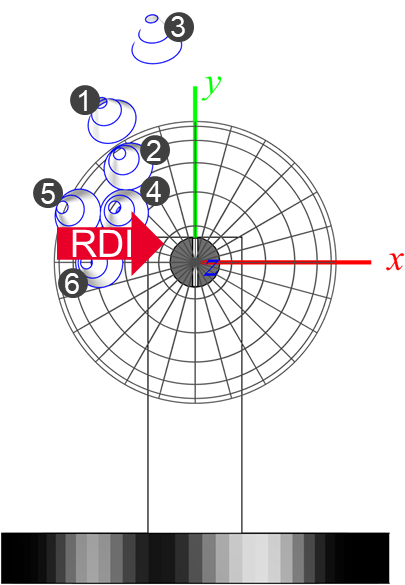 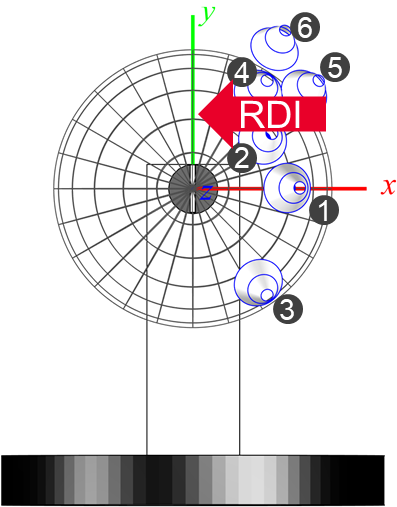 ….Others: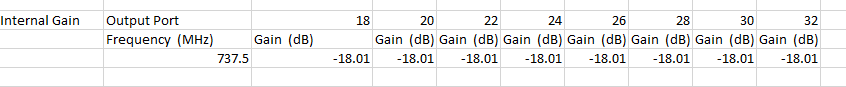 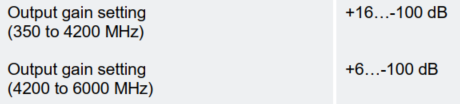 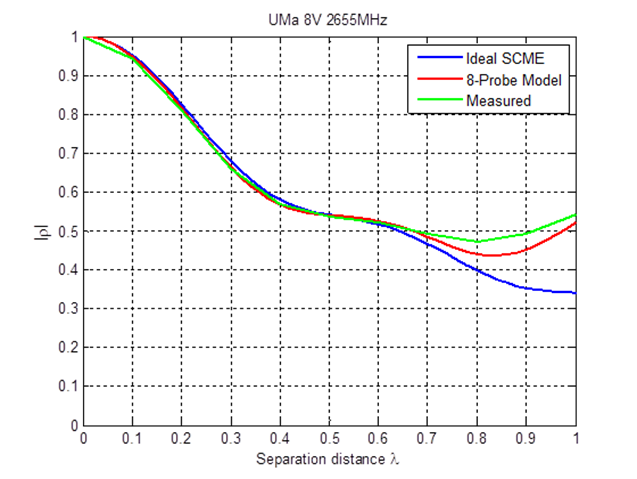 CR/TP numberComments collectionR4-2016218(TP)Company AR4-2016218(TP)Company BR4-2016218(TP)R4-2016221(TP)Company AR4-2016221(TP)Company BR4-2016221(TP)R4-2016222(TP)Company AStatus summary Sub-topic#1Tentative agreements:Candidate options:Recommendations for 2nd round:WF/LS t-doc Title Assigned Company,WF or LS lead#1CR/TP numberCRs/TPs Status update recommendation  XXXBased on 1st round of comments collection, moderator can recommend the next steps such as “agreeable”, “to be revised”CR/TP/LS/WF numberT-doc  Status update recommendation  XXXBased on 2nd round of comments collection, moderator can recommend the next steps such as “agreeable”, “to be revised”T-doc numberCompanyProposals / ObservationsR4-2015311CAICT, vivo“Framework on NR MIMO OTA requirements development”Proposal 1: Labs volunteer to participate in the performance requirement part shall complete the lab alignment measurements and submit the results to RAN4 for review.Proposal 2: Lab alignment activities shall be divided in two independent parts. Part 1: lab alignment for FR1; Part 2: lab alignment for FR2 (if applicable). Simulation approach for FR2 requirement development is not precluded.Proposal 3: Vendors or labs shall complete the channel model validation in accordance with the requirements of the above items during lab alignment activities.Proposal 4: Labs shall complete the calibration and performance alignment in accordance with the requirements of the above items during lab alignment activities.Proposal 5: Results for FR1 lab alignment activities shall be reported in the approved format, as specified in Table 2.4.1-1.Proposal 6: Select sufficient commercial devices in the market, smartphone is the first priority. The measurement result of these selected devices shall be submitted by the aligned labs.Proposal 7: Decide the minimum number of devices (e.g., at least [15]) for defining requirements in each band.R4-2016588Huawei, HiSilicon“Discussion on framework for the definition of NR MIMO OTA TRMS requirements”Proposal 1: adopt above framework for the definition of NR MIMO OTA TRMS requirements (with track changes accepted).R4-2014723Samsung“Discussion on FR1 and FR2 MIMO OTA”Observation 1:	the precondition for defining exception points is to specify the PRS-EPRE-MAX (maximum downlink RS-ERPE) parameter.Proposal 1:	PRS-EPRE-MAX (maximum downlink RS-ERPE) parameter shall be specified for FR1 NR MIMO OTA. Further discussion is needed if -80dBm/15kHz or equivalent (-77dBm/30kHz) could be re-used for whole NR FR1 range.Proposal 2:	exception points shall be specified for FR1 NR MIMO OTA at both 70%TP and 95%TPObservation 2:	Option 1 (TP@90% can pass 11 of total 12 rotations) is even more stringent than the LTE exception point requirement at 70%TP (TP@70% can pass 11 of total 12 rotations).Proposal 3:	Option 2 (TP@95% can pass 10 of total 12 rotations) is only acceptable for below 3GHz.Observation 3:	if [50%] percentile value is also taken as a FoM, that means no exception points allowed for all top [50%] test points.Proposal 4:	For NR MIMO OTA, only middle channel shall be verified for each band.R4-2016219vivo, CAICT“Discussions on FR2 MIMO OTA requirements”Observation 1: Throughput outage of the FR2 PMODE is not defined yet.     Observation 2: Limited DL power of FR2 system has impacts on throughput testing of different UE orientations.     Proposal 1: Align with demodulation test cases and FR1 MIMO OTA, 70% of maximum throughput as outage could be the starting point for FR1 MIMO OTA requirements. Proposal 2: RAN4 should define the final outage of throughput for FR2 MIMO OTA requirements based on measurement results of real devices. Proposal 3: Decision should be made on how to treat the orientations those can not reach target outage throughput in the future. R4-2016235Qualcomm Incorporated“Views on for FR2 MIMO OTA”Observation 3: The approach of averaging MIMO sensitivity better than certain percentile of CCDF e.g. 50% for PC3, can be selected as the FoM for FR2 MIMO OTA requirement.Observation 4: EIS statistics mode deviates from the orginal EIS CCDF as down sampling rate increase. Compared with orignal data and 18 samples (equivalent to 36 samples in whole sphere), the deviations are nontrivial. Observation 5: Based on the EIS measurements analysis, 36 grid points will lead to ~0.77dB MU on averaging sensitivity which is much larger than TRP MU of 0.25dB. Proposal 3: RAN4 to consider more test points to make sure the MU of MIMO OTA performance requirement is less than 0.25dB.R4-2016589Huawei, HiSilicon“Discussion on open issues of NR MIMO OTA WI”Proposal 1: in addition to the agreement that “Only one outage point of TP@ 70% is selected for the final performance metric”, select option 2 in the WF as another check point i.e. “TP@95% can pass 10 of total 12 rotations”.Proposal 2: clarify the agreement as “select averaging all the value better than [xx%, “xx” is the %-tile of spherical coverage requirements for different power classes] percentile of CCDF as the only Figure of Merit for FR2 MIMO OTA requirement”. And not to introduce “[50%] percentile of the CCDF curve” as another FoM.R4-2015352OPPO“Analysis on the impact of number of test points”Proposal: keep the agreement of 36 evenly spaced test points for FR2 MIMO OTA test.R4-2016539Huawei, HiSilicon“Simulation assumptions for NR FR2 MIMO OTA”Proposal 1:  BS beamforming configuration shall be described in more detail. We prefer to use option1 for FR2 BS beamforming configuration.Proposal 2: The number of clusters shall be clearly regulated in different scenarios. We prefer Option 3.Proposal 3: adopt two simplified antenna array layouts (two 2x2 patches and three 1x4 patches with the display) to evaluate on UE performance.R4-2014829MediaTek Inc.“Proposal of FR2 MIMO OTA simulation approach workplan”Proposal 1: Approve FR2 MIMO OTA simulation approach workplan as Fig 1. i.e.•	RAN4#99-e (May, 2021): agree on simulation setting•	RAN4#100 to RAN4#101 (Aug to Nov, 2021): simulation data collectionCompanyCommentsCR/TP numberComments collectionXXXCompany AXXXCompany BXXXYYYCompany AYYYCompany BYYYStatus summary Sub-topic#1Tentative agreements:Candidate options:Recommendations for 2nd round:WF/LS t-doc Title Assigned Company,WF or LS lead#1CR/TP numberCRs/TPs Status update recommendation  XXXBased on 1st round of comments collection, moderator can recommend the next steps such as “agreeable”, “to be revised”CR/TP/LS/WF numberT-doc Status update recommendation  XXXBased on 2nd round of comments collection, moderator can recommend the next steps such as “agreeable”, “to be revised”T-doc numberCompanyProposals / ObservationsR4-2014289(CR)Spirent CommunicationsCR: Addition of Time Domain Alternative for Spatial Correlation ValidationR4-2016227vivo, CAICTNumber of slots for NR MIMO OTA testingObservation 1: Number of Slots per stream for FoM measurement is not defined for NR MIMO OTA.  Observation 2: minimum number of 10000 subframe is sufficient to identify the LTE MIMO OTA performance.  Proposal 1: Adopt 20000 as the minimum number of slots per stream for NR MIMO OTA testing. Proposal 2: Further discuss whether 20000 slots is sufficient for 120kHz SCS FR2 MIMO OTA testing.Proposal 3: If non-negligible variation of throughput is identified, the number of slots might be increased or new MU element named as “uncertainty associated with the number of slots” might need to be added into FR2 MU budget. Proposal 4: Further study whether the minimum number of slots for FR1 MIMO OTA could be reduced to 10000, measurement results or simulation analysis for FR1 MIMO OTA performance is encouraged.R4-2016228(CR)vivoCR: Number of Slots for NR MIMO OTA testingR4-2016586(CR)Huawei, HiSiliconCR: CR for 38.827 on correctionsR4-2006544(TP)Huawei, HiSiliconTP to 38.827 on channel model rotationsR4-2016546(TP)Huawei, HiSiliconTP to 38.827 on base station beamforming configurationR4-2016211(reserved)Keysight TechnologiesCR: Update of FR2 probe configurationCompanyCommentsCR/TP numberComments collectionR4-2014289R4-2014289Company BR4-2014289R4-2016228Company AR4-2016228Company BR4-2016228R4-2016586Moderator: “Postponed”CR cover page version is not correct. WI code is not correct. Need to come back next meeting based on RAN4 Chair’s guidance:“All CRs, for both open or closed WIs, will be automatically postponed to the next meeting if there are two or more errors on the CR coversheet”Views on the content can be discussedR4-2016586Company AR4-2016586Company BR4-2016586R4-Moderator: “Postponed”TDoc type should be CR, come back next meeting. Views on this topic can be discussed.R4-R4-Company BR4-R4-Moderator: “Postponed”TDoc type should be CR, come back next meeting. Views on this topic can be discussed.R4-R4-Company BR4-Status summary Sub-topic#1Tentative agreements:Candidate options:Recommendations for 2nd round:WF/LS t-doc Title Assigned Company,WF or LS lead#1CR/TP numberCRs/TPs Status update recommendation  XXXBased on 1st round of comments collection, moderator can recommend the next steps such as “agreeable”, “to be revised”CR/TP/LS/WF numberT-doc  Status update recommendation  XXXBased on 2nd round of comments collection, moderator can recommend the next steps such as “agreeable”, “to be revised”